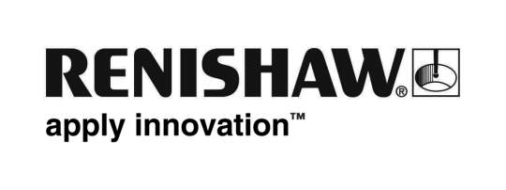 Renishaw, EMO 2015에서 측정 속도, 접근성 및 단순성에 집중전세계 엔지니어링 기술을 선도하는 Renishaw가 10월 5일부터 10일까지 이탈리아 밀라노에서 열리는 EMO 2015에서 광범위한 계측 및 첨삭 가공 장비를 전시할 예정이다. 사용자가 단 몇 분만에 간단한 측정 루틴을 만들 수 있는 Equator™ 플렉서블 게이지용 새 소프트웨어, 3차원 측정기(CMM)의 프로그래밍을 간소화하는 새로운 MODUS 2 계측 소프트웨어 제품군, 새로운 ‘pay-as-you-go(사용한 만큼만 지불 방식)’ 공작 기계 프로브 시스템, 간단한 단축 공구 측정기 등이 5번 홀, D15에 전시된다. 전시회에 앞서 추가로 신제품 발표를 할 예정이며.혁신적인 ‘pay-as-you-go’ 비즈니스 모델로 자동화된 세팅의 모든 이점을 제공하는 Primo™ 트윈 프로브 시스템이 유럽 전시회에서 첫 선을 보이는 기회이다. 프로브 시스템이 정밀 가공의 토대가 된다는 인식과 함께, 새로운 Primo 시스템은 최소한의 초기 비용, 종합 무료 교육 패키지, 즉각적인 부품 교체 등 다양한 이점을 제공하면서 모든 규모의 기업이 첨단 가공을 활용할 수 있도록 지원한다.트윈 프로브 시스템은 Primo Radio Part Setter(공작물 측정기), Primo Radio 3D Tool Setter(공구 계측장치) 및 Primo interface와 함께 세 가지 추가 핵심 요소인 Primo Credit Token, GoProbe 소프트웨어 그리고 사용 중 프로브 파손으로부터 보호하는 프리모 파손 보상제도(Primo Total Protect) 등으로 구성된다. 시스템에는 지정된 기간 동안 Primo 트윈 프로브 시스템을 무제한 사용할 수 있는 6개월 크레딧 토큰이 함께 제공된다. 크레딧 토큰이 만료되면 간단히 추가 크레딧 토큰을 구매하여 사용 기간을 연장할 수 있다.또한 새롭게 Primo 트윈 프로브 시스템에 편리한 GoProbe 소프트웨어가 기본 제공되는데, 여기에는 Apple iOS 및 Android 기기용 새 앱을 비롯하여 소프트웨어, 교육 자료 및 사용자 참조 도구가 포함된다. Renishaw 공작 기계 프로브를 간편하게 사용할 수 있도록 설계된 GoProbe는 완벽한 공작물 세팅, 공구 세팅 및 프로브 셋업 사이클을 내장하고 있으며 프로빙 사용 경험이 없이도 쉽게 사용할 수 있다. e-러닝 과정과 연습용 교보재가 포함된 자습용 GoProbe 교육 키트를 활용하여 실무 지식과 자신감을 쌓아, 공정을 최대한 빠르게 최적화할 수 있다. G 코드에 대한 해박한 지식이 필요치 않으며, 간단한 한 줄 명령만 필요하므로 기본적인 수동 사이클부터 좀더 복잡한 자동화 사이클까지 쉽게 진행할 수 있다.또한 사용자가 신속하게 공구 길이를 세팅하고 파손 여부를 검사하고 열 변위를 보정할 수 있는 단축 시스템인 Primo™ LTS(length tool setter)가 CNC 머시닝 센터용으로 새롭게 제공된다. 열악한 환경에서 작동할 수 있도록 설계된 이 자동화 시스템을 사용하면 수동 세팅 시보다 최대 10배 더 빠르게 세팅 작업을 마칠 수 있다.EMO 2015에서 소개될 또 다른 혁신 기술인 Inspection Plus with SupaTouch 최적화는 공작 기계 프로빙에 '지능형 속도'라는 이점을 더해준다. 이 새로운 소프트웨어 패키지는 계측 정확도를 유지하면서 공작 기계의 최대 이송 속도를 자동으로 판별하고 선택한다. 또한 지능적인 사이클내 의사 결정을 통해 각 측정 루틴에 대해 원터치 또는 투터치 프로빙 전략을 구현한다. 그 결과 사이클 시간이 최소화되고 생산성이 극대화된다.EMO 2015에서 Renishaw는, 이제 독자적인 Equator 시스템과 함께 제공되어 수동 게이지 사용자의 기술에 의존하지 않고 폭넓은 부품의 측정을 간소화하고 자동화해주는 새로운 INTUO™ 측정 소프트웨어도 전시할 것이다. 이 패키지는 부척 또는 디지털 캘리퍼, 마이크로미터 및 플러그 게이지와 같은 여러 수동 장치의 이상적인 대안으로 꼽히고 있다.INTUO 소프트웨어를 사용하면 프로그래머가 최소한의 교육만 받고 설계 도면과 함께 부품만 사용하여 측정 루틴을 생성할 수 있다. 'Feature Predict' 기능이 활성화된 상태에서 프로그래머가 조이스틱을 사용하여 각 피처에서 점을 선택하면 INTUO가 피처 유형, 공칭 값 및 가능한 공차 밴드를 예측하여 대부분의 작업을 처리한다. 선택할 점 수를 변경하거나 점 간격을 고르게 배열하고 공칭값과 공차를 설계 도면에 맞추도록 프로그램을 쉽게 조정할 수 있다. 그런 다음 작업장 운전자가 간편한 Renishaw Organiser 프론트엔드 소프트웨어를 사용하여 이러한 프로그램을 선택하고 실행하면 된다.Renishaw는 또한 작업장 운전자를 위한 간단한 누름식 버튼 컨트롤을 포함하고 있어 마우스와 키보드 없이도 기계 조작이 가능한 Equator 버튼 인터페이스(EBI)도 출시한다. EBI는 장갑을 착용한 채로 조작할 수 있으며 작업장 오염의 영향을 받지 않는다.EMO 2015를 방문하는 CMM 사용자들은 또한 MODUS 2 계측 소프트웨어 제품군이 어떻게 CMM의 프로그래밍과 작동에 새로운 차원의 명확성과 효율성을 더해주는지 확인해볼 수 있다. 안정성이 입증된 고성능 MODUS 플랫폼을 기반으로 하며 Renishaw의 다양한 3축 및 5축 CMM 센서 기술을 지원하는 MODUS 2는 혁신적이고 배우기 쉬운 인터페이스와 보다 빠른 프로그래밍을 포함하여, 유용성을 염두에 두고 설계되어 CAD 모형 유무에 관계없이 탁월한 생산성을 제공한다.또한 MODUS 2용 소프트웨어가 ‘실시간’ CMM에 연결되어 있든, 오프라인 환경에서 작동하든 관계없이 어떠한 상황에서도 동일한 사용자 경험을 제공하도록 설계되었으며, 속도 제어와 함께 완벽한 시뮬레이션을 통해 측정 순서 개발과 시각화가 가능하다. 추가적인 혁신으로는 ‘오프 서피스’ 동작 기술, 지능형 측정 전략, 자동 보고, 대화형 가상 CMM 환경 등이 있다. 간단한 수동 기계 조작부터 다축 시스템에서의 복잡한 부품 측정까지, MODUS 2는 현재 작업과 관련된 기능만 자동으로 선택해서 제공한다.EMO Milan 방문객들은 Renishaw 스탠드에서 GoProbe, INTUO 및 MODUS 2 데모를 보고 직접 조작해볼 수 있다.Renishaw는 또한 하루 중 어느 때든 날로 그 수가 증가하고 있는 방대한 Renishaw 계측 제품에 고객들이 쉽게 접근할 수 있는 친숙한 환경을 제공하는 데 초점을 맞추고 웹 매장 개발을 계속하고 있다. 현재 14개 국가에서 운영되고 있고 올해 더 추가될 예정인 웹 매장에는 CMM, 비전 시스템 및 Equator 게이지용 Renishaw 고정물, 폭넓은 정밀 스타일러스, CMM 액세서리(예: Racks, 프로브 확장, TP20 모듈), 공작 기계를 위한 새로운 PRIMO™ 트윈 프로브 시스템용 크레딧 토큰 등이 포함된다. www.renishaw.com/shop에서 자세한 내용을 확인할 수 있다.끝